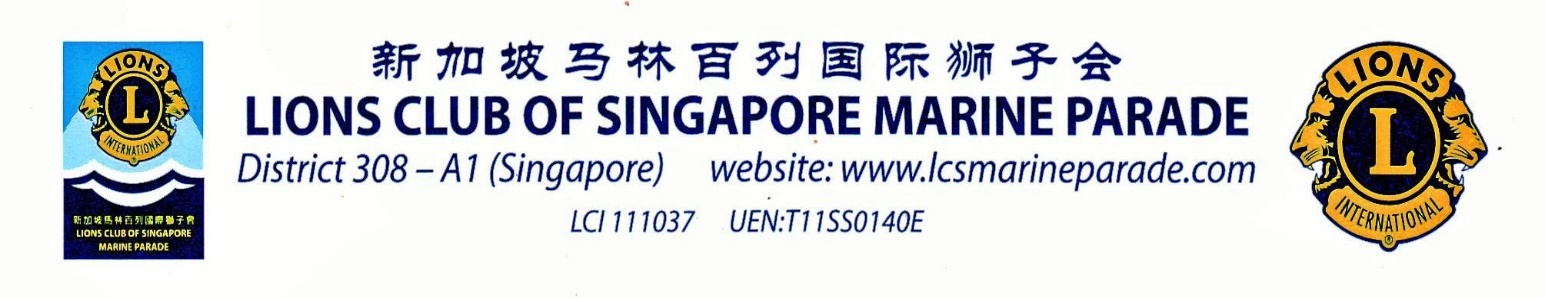 26-7-16Dear Presidents/Centennial Cabinet OfficersOn 14-8-16 (Sun) we have a District endorsed environment project – “Clean Up”. It is organised jointly by LCS Marine Parade & participating Lions clubs* with Joo Chiat C2E at East Coast Park. We would like to invite you and your club members to join us in this meaningful project to play our part in keeping our environment clean and healthy for the community. And what better way then to spend a meaningfully Sunday with your family and fellow Lions/citizens and it is FOC!Details of Project :Name of Project : “Clean Up!”Venue : East Coast ParkDate : 14- 8-16 (Sun)Time : 7.30am – 12.00pmGuest of Honour : Mr Edwin Tong, Grassroot Advisor & MP for Marine Parade GRCSpecial Guest : Centennial District Governor Lion Gilbert PC Tan(For full details of the project please refer to the attachments) For further information and to register your participation, please contact :DC Pauline Toh           HP: 98525638 / Email : paulineguatchengtoh@gmail.comPresident Melvin Liu   HP: 97557988 / Email : melv.liu@gmail.comThe registration of participation will close on 10-8-16 (Wed)*Participating Clubs :LCS CompassvaleLCS Chong PangLCS Fort CanningLCS MandarinLCS Westlake